СПб НИУ ИТМОкафедра ИПМОсновы программной инженерииЛабораторная работа № 2Работа с системами управления версиями GIT и SVNВариант 3345Работу выполнил:Студент II курсаГруппы № 2120Журавлев ВиталийСанкт-Петербург 2013 г.Цель работы:Сконфигурировать в своём домашнем каталоге репозитории svn и git и загрузить в них начальную ревизию файлов с исходными кодами (в соответствии с выданным вариантом).Воспроизвести последовательность команд для систем контроля версий svn и git, осуществляющих операции над исходным кодом, приведённые на блок-схеме.При составлении последовательности команд необходимо учитывать следующие условия:Цвет элементов схемы указывает на пользователя, совершившего действие (красный - первый, синий - второй).Цифры над узлами - номер ревизии. Ревизии создаются последовательно.Необходимо разрешать конфликты между версиями, если они возникают.Вариант 3345: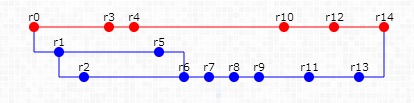 Ход работы:SVN$ mkdir svn 					//создаем папку для хранения данных$ cd svn 								//и переходим в нее $ svnadmin create --fs-type fsfs /home/device/svn/project 	//инициализируем svn$ svn import --username=Vitalik /home/device/commits/commit0 file:///home/device/svn/project -m "revision1"							//добавляем файлы$ svn copy file:///home/device/svn/project/trunk file:///home/device/svn/project/branches/serega -m="Creating new branch serega"				//создаем новую ветку$ svn switch file:///home/device/svn/project/branches/serega	//переходим в нее$ svn add *								//добавляем след. файлы$ svn commit --username=Serega -m "revision1" 		//сохраняем новую ветку$ svn copy file:///home/device/svn/project/brunches/serega	 file:///home/device/svn/project/branches/serega2 -m="Creating new branch serega2"$ svn switch file:///home/device/svn/project/branches/serega2$ svn add *$ svn commit --username=Serega -m "revision2"$ svn switch file:///home/device/svn/project/trunk$ svn add *$ svn commit --username=Vitalik -m "revision3" $ svn add *$ svn commit --username=Vitalik -m "revision4" $ svn switch file:///home/device/svn/project/branches/serega$ svn add *$ svn commit --username=Serega -m "revision5" $ svn switch file:///home/device/svn/project/branches/serega2$ svn add *$ svn commit --username=Serega -m "revision6" $ svn merge file:///home/device/svn/project/branches/serega   		//слияние веток$ svn add *$ svn commit --username=Serega -m "revision7" $ svn add *$ svn commit --username=Serega -m "revision8" $ svn add *$ svn commit --username=Serega -m "revision9" $ svn switch file:///home/device/svn/project/trunk$ svn add *$ svn commit --username=Serega -m "revision10" $ svn switch file:///home/device/svn/project/branches/serega2$ svn add *$ svn commit --username=Serega -m "revision11" $ svn switch file:///home/device/svn/project/branches/serega2$ svn add *$ svn commit --username=Serega -m "revision12" $ svn switch file:///home/device/svn/project/branches/serega2$ svn add *$ svn commit --username=Serega -m "revision13" $ svn switch file:///home/device/svn/project/trunk$ svn add *$ svn commit --username=Serega -m "revision14" $ svn merge file:///home/device/svn/project/branches/serega2	//слияние веток$ svn resolved *		//сообщение о том, что все конфликты решеныGit:$ mkdir git		//создаем каталог git$ cd git		//и переходим в него$ git init		//инициализируем репозиторий git$ git add *		//добавляем в репозиторий файлы первой версии$ git config --global user.name ‘’Vitalik”			//описываем имя пользователя$ git config --global user.email tiger116km@gmail.com	//и его e-mail$ git commit –m “revision0”		//сохраняем состояние с меткой “revision0”$ git branch Serega			//создаем новую ветку$ git checkout Serega		//и переходим в нее$ git add *				//добавляем файлы$ git config --global user.name ‘’Serega”		//задаем имя другого пользователя$ git config --global user.email tiger116km@yandex.ru		//и его e-mail$ git commit –m “revision1”		//сохраняем состояние$ git branch trunk			//создаем ветку trunk от ветки Serega (см. блок-схему)$ git checkout trunk			//и переходим в нее$ git add * --All		//добавляем файлы (с заменой и удалением предыдущих)$ git config --global user.name ‘’Serega”				//задаем имя пользователя$ git config --global user.email tiger116km@yandex.ru		//и его e-mail$ git commit –m “revision2”		//сохраняем изменения$ git merge Serega -m “merge branchs”			//сливаем ветку Serega с trunk…далее идет процесс добавления и сохранения изменений по тому же принципу, что и в svn//при каждом новом сохранении (commit) вся информация об изменении в данных записывается в файл, что упрощает возврат на предыдущую версию.//при попытке слияния веток trunk и master происходила ошибка из-за несовместимости строк кода.  $ git merge trunk -m “merge branchs”//Вручную были найдены дублирующиеся блоки кода:B B.java:public long ac() {        return 333; 	}public float ff() {        return 3.14; 	} public void ab() {        System.out.println(); 	}B D.java:public Object rr() {        return null; 	}//После их удаления в рабочих копиях и повторном добавлении в репозиторий ошибка при слиянии устранилась, и впоследствие слияние выполнилось успешноВывод:	В ходе лабораторной работы я изучил основные аспекты работы с системами контроля версии: SVN и GIT.	Более удобным в работе оказался GIT благодаря более простой системе работы с branch\merge. Так же он быстрее работает, поскольку весь репозиторий расположен локально (в git только папка .git в корне, а у SVN — в каждой папке).	Однако SVN более мощная и универсальная. Так же ей пользуются большинство крупных компаний, что говорит о ее популярности.